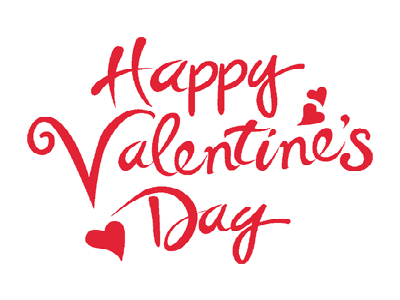 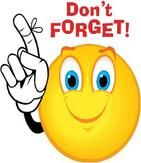 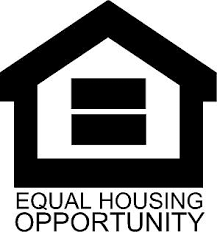 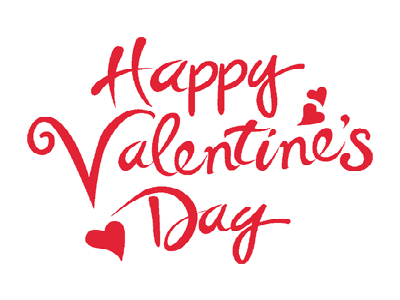 Granbury Housing Authority Newsletter February 2021________________________________________________________________________________________From the Executive Director, Julia Richardson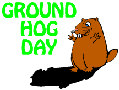 On February 2nd Punxsutawney Phil predicted 6 more weeks of Winter.  An artic cold front arrives next week with freezing low temps starting Tuesday 2/9.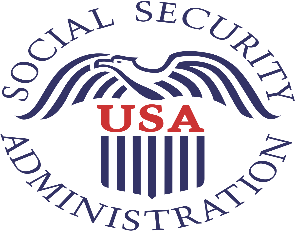 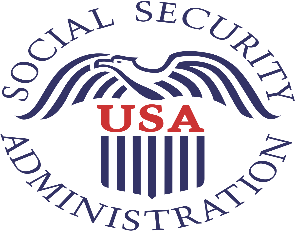 If you’ve received your new benefit award letter from the Social Security Administration PLEASE be sure to bring a copy by the Office. Several changes in the Granbury Housing Authority staffing has occurred. CONGRATULATIONS to Tom Brown on his RETIREMENT!!!  We are working on hiring and training additional maintenance staff.  As most of you know, Sheri Simpson lost her husband in October and has decided to leave Granbury to move closer to family.  Although, we will miss them, we wish them the best!  Please join me in welcoming Raychel Joseph to the Granbury Housing Authority office staff.  Raychel is resident who recently completed her education to obtain her real estate license. I am excited about the opportunity to help her grow in her career.   After several weeks of working behind the scenes to bring more COVID-19 vaccines to Granbury and all of Hood County, Hood County Judge Ron Massingill and Granbury Mayor Nin Hulett’s hard work has paid off as 1500 doses of the Moderna vaccine have arrived in Hood County, with more expected in coming weeks.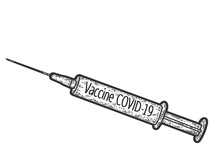 Assets, personnel and volunteers from Hood County and the City of Granbury have set up a registration process that everyone MUST complete in order to receive a date and time for their vaccines.“We urge everyone to check the Hood County website (https://co.hood.tx.us/) for information on registration,” said Jay Webster, Hood County Emergency Management Coordinator. “They can register for themselves and relatives, but they must register online in order to receive an appointment to get the vaccine.” “We ask citizens to be patient with the process as we have a high demand for the vaccine, but only a limited supply,” Webster said. “We anticipate receiving more allocations of the vaccine in future weeks.”Vaccines will be given out by scheduled appointment only at the Granbury Independent School District Administration building, 217 N Jones St, Granbury. For questions or more information please contact the Hood County Vaccination Phone Bank at 682-936-4787, between the hours of  8 a.m. to 5 p.m., Monday thru Friday.